2 i. 05. m/ttfefflPojistná smlouva
č.8066129117Smluvní strany:ČSOB Pojišťovna, a. s., člen holdingu ČSOBse sídlem Masarykovo náměstí 1458, Zelené Předměstí 53002 Pardubice, Česká republika IČO: 45534306, DIČ: CZ699000761zapsaná v obchodním rejstříku u Krajského soudu Hradec Králové, oddíl B, vložka 567 (dále jen pojistitel)tel.: xxxxxxxxxxx fax: xxxxxxxxx www.xxxxxxxxxxxxx pojistitele zastupuje: xxxxxxxxxxxaSKR stav, s.r.o.se sídlem / místem podnikání Nováčkova 18 61400, Brno - HusoviceIČO: 26961474Zapsán v OR vedeném u KS v Brně pod spisovou značkou C 48480 (dále jen pojistník)uzavírajítuto pojistnou smlouvu podle zákona č. 89/2012 Sb., občanský zákoník, ve znění pozdějších předpisů (dále jen „občanský zákoník“).Článek I.Úvodní ustanoveníNedílnou součástí pojistné smlouvy jsou Všeobecné pojistné podmínky - obecná část VPP OC 2014 (dále jen "VPP OC 2014") stejně jako další pojistné podmínky uvedené v této pojistné smlouvě.Není-li touto pojistnou smlouvou dále výslovně sjednáno jinak, je pojištěným v jednotlivých pojištěních sjednaných touto pojistnou smlouvou:v jakémkoliv pojištění majícím charakter pojištění věci nebo jiného majetku vždy vlastník věci či jiného majetku, na něž se pojištění sjednané touto pojistnou smlouvou vztahuje, k okamžiku počátku pojištění,ve všech ostatních pojištěních:SKR stav, s.r.o.Nováčkova 18 61400, Brno - Husovice IČO: 26961474Pokud jsou některá pojištění sjednána ve prospěch dalších pojištěných, jsou tito uvedeni u konkrétního předmětu pojištění.Není-li touto pojistnou smlouvou dále výslovně sjednáno jinak, je oprávněnou osobou ve všech pojištěních sjednaných touto pojistnou smlouvou:pojištěný, pokud nejde o případ uvedený v bodu b)pojistník v pojištění cizího pojistného nebezpečí, splní-li podmínky stanovené občanským zákoníkem.Není-li touto pojistnou smlouvou dále výslovně dohodnuto jinak, sjednávají se všechna pojištění sjednaná touto pojistnou smlouvou s následující pojistnou dobou:Počátek pojištění: 01.07.2016 00:00 hodinKonec pojištění: Pojištění se sjednává na dobu neurčitou.Článek II.Pojistnou smlouvou sjednaná pojištění a jejich rozsah 1. Pojištění odpovědnosti za újmuV souladu s článkem I. pojistné smlouvy se toto pojištění řídí také Všeobecnými pojistnými podmínkami - zvláštní část Pojištění odpovědnosti fyzických a právnických osob VPP ODP 2014 (dále jen "VPP ODP 2014"), které jsou nedílnou součástí a přílohou této pojistné smlouvy.Dále se toto pojištění řídí také Doplňkovými pojistnými podmínkami Pravidla zabezpečeni proti odcizení DPP PZK 2014 (dále jen „DPP PZK 2014“) a Doplňkovými pojistnými podmínkami Pravidla zabezpečení přepravovaného nákladu DPP PZN 2014 (dále jen "DPP PZN 2014"), které tvoří také přílohu této pojistné smlouvy.Pro účely pojištění odpovědnosti za újmu sjednaného tímto odstavcem pojistné smlouvy pojistitel a pojistník výslovně sjednávají následující výkladová pravidla pro aplikaci DPP PZK 2014 a DPP PZN 2014:Je-li v textu DPP PZK 2014 nebo DPP PZN 2014 použit pojem „věc“, „pojištěná věc“, „předmět pojištění" nebo jiný pojem s obdobným významem, míní se jím pro účely pojištění odpovědnosti za újmu sjednaného tímto odstavcem pojistné smlouvy věc, na které vznikla újma, za kterou pojištěný poškozenému odpovídá.Je-li v textu DPP PZK 2014 nebo DPP PZN 2014 použit pojem „odcizení věci krádeží vloupáním nebo loupežným přepadením“, „odcizení předmětu pojištění krádeží vloupáním nebo loupežným přepadením“, „pojistná událost spočívající v odcizení věci krádeží vloupáním nebo loupežným přepadením“ nebo jiný pojem s obdobným významem, míní se jím pro účely pojištění odpovědnosti za újmu sjednaného tímto odstavcem pojistné smlouvy pojistná událost spočívající v odpovědnosti pojištěného za újmu vzniklou poškozenému na věci jejím odcizením krádeží vloupáním nebo loupežným přepadením.Je-li v textu DPP PZK 2014 nebo DPP PZN 2014 použit pojem „místo pojištění“ nebo jiný pojem s obdobným významem, mini se jím pro účely pojištění odpovědnosti za újmu sjednaného tímto odstavcem pojistné smlouvy místo, kde jsou užívané nebo převzaté věci uloženy (skladovány).Všechna ustanovení DPP PZK 2014 a DPP PZN 2014 budou pro účely pojištění odpovědnosti za újmu sjednaného tímto odstavcem pojistné smlouvy vykládána přiměřeně k tomu, že pojištění sjednané tímto odstavcem pojistné smlouvy je pojištěním odpovědnosti za újmu.Odchylně od článku III odst. 6. VPP ODP 2014 se ujednává, že se pojištění vztahuje i na odpovědnost za újmu způsobenou vadnými výrobky vyrobenými, vytěženými či jinak získanými v době od 1.1.2011, Pojištění se však nevztahuje na odpovědnost za újmy způsobené vadným výrobkem, o jehož vadě nebo případně jíž vzniklé škodě jím způsobené, pojištěný v době sjednávání pojištění věděl nebo vědět měl a mohl.ROZSAH POJIŠTĚNÍSmluvní strany pojistné smlouvy sjednávají, že limit pojistného plnění ve výši je 50 000 000 Kč horní hranicí pojistného plnění pojistitele ze všech jednotlivých pojištění odpovědnosti za újmu sjednaných touto pojistnou smlouvou podle VPP ODP 2014 za jednu pojistnou událost.Pojištění odpovědnosti za újmu z činnosti a ze vztahuPojištění odpovědnosti za újmu se sjednává pro případ právním předpisem stanovené odpovědností pojištěného za újmu způsobenou jinému, a to v rozsahu dle čl. II odst. 1. VPP ODP 2014.Pojištění odpovědnosti za újmu způsobenou vadou výrobkuV souladu s čl. II odst. 2. písm. a) VPP ODP 2014 se ujednává, že se pojištěni vztahuje na právním předpisem stanovenou odpovědnost pojištěného za:majetkovou újmu způsobenou jinému na věci nebo na zvířeti neboújmu způsobenou člověku na zdraví nebo usmrcením nebo nemajetkovou újmu spočívající v duševních útrapách při ublížení na zdraví či usmrcenínáslednou finanční újmu způsobenou vadou výrobku.Pojištění odpovědnosti za čistou finanční újmuV souladu s čl. II odst. 3. písm. a) VPP ODP 2014 se ujednává, že se pojištění vztahuje na právním předpisem stanovenou odpovědnost pojištěného za čistou finanční újmu, kromě schodku na svěřených finančních hodnotách, újmy vzniklé v příčinné souvislosti s obchodováním s cennými papíry nebo újmy vzniklé v příčinné souvislostí s rozhodnutím orgánu obchodní korporace.Pojištění odpovědnosti za újmu na věci v užívání a na věci převzaté, která je předmětem závazku pojištěnéhosouladu s čl. II odst. 2. písm. b) VPP ODP 2014 se ujednává, že pojištění se vztahuje i na právním předpisem stanovenou odpovědnost pojištěného za újmu způsobenou na movitých věcech, které sice nejsou ve vlastnictví pojištěného, byly však pojištěnému zapůjčeny nebo je užívá z jiného právního důvodu. Toto pojištěni se nevztahuje na odpovědnost za újmu na věcech v užívání - motorových vozidlech, letadlech, plavidlech.souladu s čl. II odst. 2. písm. c) VPP ODP 2014 se ujednává, že pojištění se vztahuje i na právním předpisem stanovenou odpovědnost pojištěného za újmu způsobenou na movitých věcech, které pojištěný převzal a které mají být předmětem jeho závazku.případě vzniku pojistné události nastalé v rozsahu pojištění odpovědnosti za újmu dle čl. II odst. 2. písm. b) a c) VPP ODP 2014 a spočívající v odpovědnosti pojištěného za újmu způsobenou poškozenému na věci jejím odcizením, nebo odcizením součásti věci, krádeží nebo loupežným přepadením nebo úmyslným poškozením jinou osobou, poskytne pojistitel pojistné plnění podle rozsahu pojištění sjednaného touto pojistnou smlouvou, avšak maximálně do výše limitů pojistného plnění, které jsou pro jednotlivé stupně zabezpečení uvedeny v DPP PZK 2014 nebo v DPP PZN 2014, a to v závislosti na charakteru a kvalitě konstrukčních prvků zabezpečení uzamčeného místa pojištění, které pachatel v době vzniku pojistné událostí překonal.Pojištění odpovědnosti za nemajetkovou újmuV souladu s čl. II odst. 3. písm. b) VPP ODP 2014 se ujednává pojištění nemajetkové újmy způsobené neoprávněným zásahem do práva na ochranu osobností člověka a z nich vyplývající peněžitou náhradu nemajetkové újmy. Územní rozsah pojištění dle předchozí věty je shodný s územním rozsahem pojištění dohodnutým v této pojistné smlouvě pro pojištění odpovědnosti za újmu.Článek III.Hlášení škodných událostíVznik škodné události je účastník pojištění podle ustanovení § 2796 občanského zákoníku povinen oznámit pojistiteli na tel.: xxxxxxxxxxxx nebo na http://www.xxxxxxxxxxxxx nebo na adrese:ČSOB Pojišťovna, a. s., člen holdingu ČSOBOdbor klientského centraMasarykovo náměstí 1458, 53002 PardubiceČlánek IV.Slevy na pojistnémBonifikacePojistitel a pojistník sjednávají, že po skončení každého jednotlivého pojistného období pojištění sjednaného touto pojistnou smlouvou bude, pokud o to pojistník ve lhůtě do šesti měsíců od jeho skončení písemně požádá, pojistitelem provedeno za podmínek stanovených v tomto článku pojistné smlouvy vyhodnocení pojištění za poslední uplynulé pojistné období (dále také jen hodnocené pojistné období“) a podle výsledku tohoto vyhodnocení vznikne pojistníkovi právo na vrácení části jím pojistiteli zaplaceného běžného pojistného za pojištění sjednané touto pojistnou smlouvou za hodnocené pojistné období (dále také jen „bonus“). Pokud pojistník nedoručí žádost podle předchozí věty pojistiteli ve lhůtě podle předchozí věty, je vznik práva na bonus, i když by pro jeho poskytnutí byly jinak splněny všechny další podmínky stanovené tímto článkem pojistné smlouvy, ponechán výhradně na svobodné vůli pojistitele a na jeho jednostranném rozhodnutí.Škodným poměrem se pro účely pojištění sjednaného touto pojistnou smlouvou rozumí poměr, vyjádřený v procentech, mezipojistným plněním a rezervou na pojistná plnění, v čitateli, apředepsaným pojistným, ve jmenovateli.Pojistným plněním se pro účely pojištění sjednaného touto pojistnou smlouvou rozumí pojistné plnění, na které vznikl oprávněné osobě nárok za pojistné události nastalé v hodnoceném pojistném období pojištění sjednaného touto pojistnou smlouvou a které bylo za tyto pojistné události pojistitelem vyplaceno.Rezervou na pojistná plnění se pro účely pojištění sjednaného touto pojistnou smlouvou rozumí rezerva na pojistná plnění stanovená pojistitelem ve smyslu ustanovení § 61 zákona č. 277/2009 Sb., o pojišťovnictví, ve znění pozdějších předpisů, a vztahující se k pojištění sjednanému touto pojistnou smlouvou.Předepsaným pojistným se pro účely pojištění sjednaného touto pojistnou smlouvou rozumí běžné pojistné za hodnocené pojistné období za pojištění sjednané touto pojistnou smlouvou ve výši dohodnuté v této pojistné smlouvě před započtením vlivu případného bonusu dle tohoto článku pojistné smlouvy.Bonus nabývá v závislosti na výši škodného poměru následujících hodnot vyjádřených v procentech z předepsaného pojistného:Pojistitel provede na základě písemné žádosti pojistníka vyhodnocení pojištění sjednaného touto pojistnou smlouvou za hodnocené pojistné období nejdříve po uplynutí čtyř měsíců od skončení hodnoceného pojistného období a současně nejdříve po uplynutí jednoho měsíce od doručení písemné žádosti pojistníka pojistiteli. Ve stejné lhůtě sdělí výsledky tohoto vyhodnocení, tzn.skutečnost, zda právo na bonus dle tohoto článku pojistné smlouvy pojistníkovi vzniklo či nevzniklo, aodůvodnění skutečnosti podle předchozí odrážky písemně pojistníkovi.Bonus zjištěný postupem podle tohoto článku pojistné smlouvy uhradí pojistitel pojistníkovi bezhotovostním převodem na účet pojistníka uvedený v identifikačních údajích pojistníka v záhlaví této pojistné smlouvy. Bonus vztahující se k hodnocenému pojistnému období je splatný do jednoho měsíce ode dne, kdy pojistitel pojistníkovi odeslal sdělení s výsledky vyhodnocení dle odst. 7. tohoto článku pojistné smlouvy vztahující se (míněno sdělení) k hodnocenému pojistnému období. Splatnost bonusu dle předchozí věty nenastane, pokud pojistník sdělí pojistiteli nesouhlas s provedeným vyhodnocením dle odst. 7. tohoto článku pojistné smlouvy; v takovém případě je bonus splatný do jednoho měsíce ode dne, kdy pojistitel pojistníkovi odeslal písemné sdělení s reakcí pojistitele na nesouhlas pojistníka s provedeným vyhodnocením dle odst. 7. tohoto článku pojistné smlouvy.V souladu sustanovením § 1 odst. 2 občanského zákoníku austanovením čl. XIV odst. 6. VPP OC 2014pojistitel a pojistník výslovně sjednávají následující pravidla pro vliv pojistných událostí nastalých v hodnoceném pojistném období a oznámených pojistiteli k tomu povinným účastníkem pojištění sjednaného touto pojistnou smlouvou až po uplynutí lhůty splatnosti bonusu (vztahujících se k hodnocenému pojistnému období) podle odst. 8. tohoto článku pojistné smlouvy (dále také jen „opožděné pojistné události“) na právo pojistníka na bonus dle tohoto článku pojistné smlouvy:Pokud po zohlednění vlivu opožděné pojistné události či více opožděných pojistných událostí vzniklo pojistníkovi právo na bonus v jiné, nižší, výši, než v jaké byl bonus pojistitelem pojistníkovi skutečně uhrazen, je pojistník povinen pojistiteli vrátit rozdíl mezi bonusem, který byl pojistitelem pojistníkovi skutečně uhrazen, a bonusem, na který pojistníkovi vzniklo právo po zohlednění vlivu opožděné pojistné události či více opožděných pojistných událostí.Pokud po zohlednění vlivu opožděné pojistné události či více opožděných pojistných událostí pojistníkovi právo na bonus vůbec nevzniklo, ačkoliv ten již byl před tím pojistitelem pojistníkovi skutečně uhrazen, je pojistník povinen pojistiteli vrátit celý pojistitelem dříve uhrazený bonus.Peněžité závazky pojistníka vůči pojistiteli vzniklé podle písm. a) nebo b) tohoto odstavce pojistné smlouvy je pojistník povinen uhradit dle platebních dispozic uvedených v doručené písemné výzvě pojistitele pojistníkovi. Právo na bonus podle tohoto článku pojistné smlouvy pojistníkovi nevzniká, pokud v okamžiku odeslání sdělení s výsledky vyhodnocení dle odst. 7. tohoto článku pojistné smlouvy vztahujícího se (míněno sdělení) k hodnocenému pojistnému období pojistitelem pojistníkovi nebude předepsané pojistné vztahující se k hodnocenému pojistnému období řádně uhrazeno pojistiteli.Právo na bonus podle tohoto článku pojistné smlouvy vztahující se k hodnocenému pojistnému období pojistníkovi nevzniká, zaniklo-li pojištění sjednané touto pojistnou smlouvou před uplynutím hodnoceného pojistného období.Článek V.PojistnéPojistitel a pojistník sjednávají, že pojistné za všechna pojištění sjednaná touto pojistnou smlouvou je pojistným běžným.Výše pojistného za jednotlivá pojištění činí:Pojistné = pojistné za všechna pojištění sjednaná touto pojistnou smlouvou za pojistné období v délce 1 pojistného roku nebo je-li pojištění sjednáno na dobu kratší, tak za pojistné období, které je u takového pojištění rovno pojistné doběRoční pojistné = pojistné za všechna pojištění sjednaná touto pojistnou smlouvou za pojistné období v délce 1 pojistného rokuSplátkový kalendářPlacení pojistného za všechna pojištění sjednaná touto pojistnou smlouvou se do 01.07.2017 00:00 hodin řídí následujícím splátkovým kalendářem:Pojistník je povinen platit pojistné v následujících termínech a splátkách:Pojistné poukáže pojistník na účet ČSOB Pojišťovny, a. s., člena holdingu ČSOB, číslo xxxxxxxxxxxxx/xxxxxxxxxx u xxxxxxxxxxxxxxxxxxxxxxxxxxxxxx., konstantní symbol 3558, variabilní symbol 8066129117.Pojistné se považuje za uhrazené dnem připsání na účet ČSOB Pojišťovny, a. s., člena holdingu ČSOB.Případný rozdíl mezi součtem pojistného a sumou splátek pojistného je způsoben zaokrouhlováním a v celé výši jde na vrub pojistitele.V dalších pojistných obdobích je splatnost pojistného vždy v následujících dnech a měsících splatnosti (dd.mm.): 01.07., 01.01.Výše pojistného za další pojistné období se řídí splátkovým kalendářem zaslaným pojistníkovi na začátku dalšího pojistného období.Článek VI.Závěrečná ustanoveníSprávce pojistné smlouvy: xxxxxxxxxxxxxPojistník uzavřením této pojistné smlouvy uděluje pojistiteli následující souhlasy:V souladu se zákonem č. 101/2000 Sb., o ochraně osobních údajů a o změně některých zákonů, ve zněni pozdějších předpisů, a v souladu se zákonem č. 133/2000 Sb., o evidenci obyvatel a o rodných číslech a o změně některých zákonů, ve znění pozdějších předpisů, souhlas se zpracováním osobních údajů, respektive souhlas s využíváním rodného čísla.V souladu se zákonem č. 101/2000 Sb., o ochraně osobních údajů a o změně některých zákonů, ve znění pozdějších předpisů, výslovný souhlas se zpracováním citlivých údajů za účelem provozování pojišťovací činnosti, činností souvisejících s pojišťovací činností, zajišťovací činnosti.V souladu s ustanovením § 7 odst. 2 zákona č. 480/2004 Sb., o některých službách informační společnosti a o změně některých zákonů (zákon o některých službách informační společnosti), ve znění pozdějších předpisů, souhlas k využití podrobností elektronického kontaktu za účelem šíření obchodních sdělení.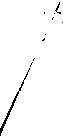 V souladu s ustanovením §128 odst. 1 zákona č. 277/2009 Sb., o pojišťovnictví, ve znění pozdějších předpisů, souhlas s poskytnutím informací týkajících se pojištění určeným subjektům.Pojistník byl pojistitelem informován o účelu zpracování osobních údajů, výčtu zpracovávaných osobních údajů, identifikaci správce a období zpracování osobních údajů, k nimž jsou výše uvedené souhlasy uděleny. Tyto informace jsou uvedeny ve všeobecných pojistných podmínkách pojistitele, které jsou nedílnou součástí této pojistné smlouvy.Pojistník uzavřením této pojistné smlouvy uděluje pojistiteli plnou moc k tomu, aby ve věcech souvisejících s pojištěním sjednaným touto pojistnou smlouvou a zejména v případě pojistné nebo škodné události, jednal jeho jménem, zastupoval ho a požadoval nezbytné Informace od orgánů veřejné moci nebo třetích osob, a to včetně možnosti nahlíženi do spisů a pořizování výpisů či opisů z nich.Pojistník prohlašuje, že se důkladně seznámil se zněním pojistné smlouvy a s pojistnými podmínkami pojistitele, které jsou nedílnou součástí pojistné smlouvy, a podpisem pojistné smlouvy potvrzuje jejich převzetí. Dále pojistník potvrzuje, že se před uzavřením pojistné smlouvy podrobně seznámil se všemi vybranými ustanoveními pojistných podmínek zvlášť uvedenými v dokumentu „Sdělení informací pojistitelem zájemci o pojištění“, která by mohla být považována za ustanovení neočekávaná ve smyslu § 1753 občanského zákoníku, a souhlasí s nimi. Pojistník také prohlašuje, že jeho odpovědi na písemné dotazy pojistitele ve smyslu ustanovení § 2788 občanského zákoníku jsou pravdivé.Pojistník čestně prohlašuje a podpisem této pojistné smlouvy pojistiteli pravdivě stvrzuje, že má objektivně existující pojistný zájem na pojištěních sjednávaných touto pojistnou smlouvou, neboť je na jeho straně naplněna některá z níže uvedených skutečností jeho pojistný zájem dokládající:a) Majetek, jehož se má pojištění týkat, jeve vlastnictví, spoluvlastnictví (včetně přídatného), společenství jmění či řádné, poctivé a pravé držbě pojistníka;sice ve vlastnictví třetí osoby, ale pojistníkovi k němu svědčí některé z věcných práv k cizím věcem (např. věcné břemeno, zástavní právo, zadržovací právo apod.);sice ve vlastnictví třetí osoby, ale pojistník oprávněně vykonává jeho správu (např. jako správce či svěřenský správce apod.);pojistníkem po právu užíván na základě smlouvy;pojistníkem převzat za účelem splnění jeho závazku;ve vlastnictví či spoluvlastnictví osob blízkých pojistníkovi;ve vlastnictví či spoluvlastnictví právnické osoby, jejíž je pojistník členem či společníkem, členem jejího orgánu nebo tím, kdo právnickou osobu podstatně ovlivňuje na základě dohody či jiné skutečnosti;ve vlastnictví či spoluvlastnictví členů či společníků pojistníka, členů jeho orgánů nebo toho, kdo pojistníka podstatně ovlivňuje na základě dohody či jiné skutečnosti;určen k zajištění dluhu pojistníka nebo dluhu, jehož je pojistník věřitelem;součástí majetkové podstaty (je-li pojistníkem insolvenční správce jednající na účet dlužníka) nebove vlastnictví osob, které tento majetek od pojistníka pořídily.Finanční ztráty, jichž se má pojištění týkat, hrozípojistníkovi;osobě blízké pojistníkovi;právnické osobě, jejíž je pojistník členem či společníkem, členem jejího orgánu nebo tím, kdo právnickou osobu podstatně ovlivňuje na základě dohody či jiné skutečnosti nebočlenům čl společníkům pojistníka, členům jeho orgánů nebo tomu, kdo pojistníka podstatně ovlivňuje na základě dohody či jiné skutečnosti.Sjednávané pojištění odpovědnostije pojištěním pojistníkovy odpovědnosti za újmu;je pojištěním odpovědnosti za újmu osob blízkých pojistníkovi;je pojištěním odpovědnosti za újmu osob, které mohou způsobit újmu pojistníkovi (např. pojištění odpovědnosti zaměstnance za újmu způsobenou pojistníkovi, coby zaměstnavateli);je pojištěním odpovědnosti za újmu právnické osoby, jejíž je pojistník členem či společníkem, členemjejího orgánu nebo tím, kdo právnickou osobu podstatně ovlivňuje na základě dohody či jiné skutečnosti;je pojištěním odpovědnosti za újmu členů či společníků pojistníka, členů jeho orgánů nebo toho, kdo pojistníka podstatně ovlivňuje na základě dohody či jiné skutečnosti neboje pojištěním odpovědnosti za újmu osoby, která se při plnění závazku pojistníka zavázala provést určitou činnost samostatně (např. tzv. subdodavatele pojistníka).Vznikne-li v jakémkoliv pojištění věci nebo jiného majetku sjednaném touto pojistnou smlouvou v jednom místě pojištění pojistná událost na více pojištěných předmětech pojištění působením jednoho pojistného nebezpečí, podílí se oprávněná osoba na pojistném plnění pouze jednou, a to nejvyšší ze spoluúčastí sjednaných pro pojištění, v němž pojistná událost nastala. To neplatí, pokud je pro oprávněnou osobu výhodnější podílet se na pojistném plnění všemi dohodnutými spoluúčastmi.Bez ohledu na jakákoliv jiná ujednání této pojistné smlouvy nebo pojistných podmínek, které jsou její nedílnou součástí, pojistitel a pojistník výslovně sjednávají, že je-li pojištěným podnikatel (ať fyzická nebo právnická osoba), pak se všechna pojištění věci či staveb (není-li stavba samostatnou věcí, ale jen součástí jiné věci) sjednaná touto pojistnou smlouvou výše vztahují pouze a jen na ty pojištěné věci či stavby, které jako majetek pojištěného podnikatele jsou v okamžiku vzniku škodné události součástí obchodního závodu pojištěného podnikatele ve smyslu ustanovení § 502 občanského zákoníku. Toto ustanovení se však nepoužije pro pojištění přepravovaných věcí sjednané dle VPP HA 2014.Pojistná smlouva a jí sjednaná pojištění se řídí českým právním řádem.Počet stran pojistné smlouvy bez příloh: 8Přílohy:Výpis z obchodního rejstříkuVPP OC 2014DPPPZK2014DPP PZN 2014VPP ODP 2014Pojistná smlouva je vyhotovena ve 3 stejnopisech shodné právní síly, přičemž jedno vyhotovení obdrží pojistník a zbývající dvě pojistitel.V Brně dne 19.05.2016V Plzni dne 19.05.2016xxxxxxxxxxxxxxxxxxxxxxxxxx@xxxxxxxxxxxxxxxxxxxxxxxxSplátkový kalendář k pojistné smlouvě
č.8066129117Tento splátkový kalendář upravuje splátky pojistného za pojištění dle výše uvedené pojistné smlouvy na pojistné období nebo na pojistnou dobu od 01.07.2016 00:00 hodin do 01.07.2017 00:00 hodin.Pojistník je povinen platit pojistné v následujících termínech a splátkách:Pojistné poukáže pojistník na účet ČSOB Pojišťovny, a. s., člena holdingu ČSOB, číslo xxxxxxxxxx/xxxxx u xxxxxxxxxxxxxxxxxxxxxxx., konstantní symbol 3558, variabilní symbol 8066129117.Pojistné se považuje za uhrazené dnem připsání na účet ČSOB Pojišťovny, a. s., člena holdingu ČSOB.xxxxxxxxx © ČSOB Pojišťovna, a.s. Smetanovy sady 3, 301 00 Plzeř, Tel. xxxxxxxxxx xxxxxxxxxx@xxxxxxxxxxxxxxxxTento výpis z veřejných rejstříků elektronicky podepsal “ČR - Krajský soud v Brně [IČ 002157241" dne 19 5 2016 v 14-39-10 EPVid:4tWj8ZlíDZPDMmyVsvtoGw	'	■	■	.Výpisz obchodního rejstříku, vedeného Krajským soudem v Brně oddíl C, vložka 48480Prokurista bude při právních úkonech podepisovat tímto způsobem: k obchodní firmě společnosti připojí dodatek označující prokuru a svůj podpis.	Obchodní korporace se podřídila zákonu jako celku postupem podle § 777 odst. 5 zákona č. 90/2012 Sb., o obchodních společnostech a družstvech.oddíl C, vložka 4848Společnost byla rozdělena na základě projektu rozdělení odštěpením ze dne 3.9.2014 a část jmění specifikovaná v tomto projektu přešla na odštěpenou společnost SKR Living, s.r.o., se sídlem Brno, Nováčkova 18, PSČ 614 00.limit pojistného plnění (Kč)územní rozsah pojištěníspoluúčast50 000 000 KčČeská republika20 000 Kčlimit pojistného plnění (Kč)územní rozsah pojištěníspoluúčast50 000 000 KčČeská republika20 000 Kčlimit pojistného plnění (Kč)územní rozsah pojištěnispoluúčast1 000 000 KčČeská republika5 000 Kčlimit pojistného plněni (Kč)územní rozsah pojištěníspoluúčast500 000 KqČeská republika5 000 Kčlimit pojistného plněni (Kč)spoluúčast1 000 000 Kč5 000 KčVýše škodného poměru (v %)Výše bonusu (v %)0 - 5 %15%více než 5% -10%10%více než 10% -15%5 %více než 15 %0%PojištěníPojistnéRoční pojistné1.Pojištěni odpovědnosti za újmu70 079 Kč70 079 KčSoučet70 079 Kč70 079 KčDatum splátky pojistnéhoSplátka pojistného31.07.201635 039 Kč01.01.201735 039 KčDatum splátky pojistnéhoSplátka pojistného31.07.201635 039 Kč01.01.201735 039 KčDatum zápisu:12. dubna 2005Spisová značka:C 48480 vedená u Krajského soudu v BrněObchodní firma:SKR stav, s.r.o.Sídlo:Brno, Nováčkova 18, PSČ 61400Identifikační číslo:269 61 474Právní forma:Společnost s ručením omezenýmPředmět podnikání:projektová činnost ve výstavběprovádění staveb, jejich změn a odstraňováníprovádění staveb, jejich změn a odstraňovánívýroba, obchod a služby neuvedené v přílohách 1 až 3 živnostenského zákonavýroba, obchod a služby neuvedené v přílohách 1 až 3 živnostenského zákonaStatutární orgán:jednatel:Ing. IVO SKŘIVÁNEK, dat. nar. 11. ledna 1957 U pošty 279/5, Starý Lískovec, 625 00 Brno Den vzniku funkce: 12. dubna 2005Počet členů:1Způsob jednání:Společnost zastupuje jednatel.Prokura:Ing. PETR SKŘIVÁNEK, dat. nar. 3. května 1978 Zámecká 1392, 684 01 Slavkov u BrnaSpolečníci:Společník:Ing. IVO SKŘIVÁNEK, dat. nar. 11. ledna 1957 U pošty 279/5, Starý Lískovec, 625 00 BrnoPodíl:Vklad: 2 144 000,- Kč Splaceno: 100% Obchodní podíl: 67 % Druh podílu: základní Kmenový list: nebyl vydánSpolečník:Ing. PETR SKŘIVÁNEK, dat. nar. 3. května 1978 Zámecká 1392, 684 01 Slavkov u BrnaPodíl:Vklad: 1 056 000,- Kč Splaceno: 100% Obchodní podíl: 33% Druh podílu: základní Kmenový list: nebyl vydánZákladní kapitál:3 200 000,- KčOstatní skutečnosti:Počet členů statutárního orgánu: 1